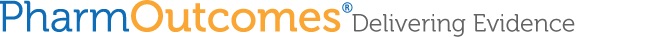 Contact and PharmOutcomes license details required
Contact and PharmOutcomes license details required
Contact and PharmOutcomes license details required
Name of PharmOutcomes Commissioner
As it appears on the systemAdministration Contact NameTel:Administration Email AddressInvoice AddressInvoice AddressInvoice AddressInvoice NameInvoice AddressPurchase Order Number (If Required)Contract AddressContract AddressContract AddressContract NameContract AddressSignature Name and Job TitleContract DetailsContract DetailsContract DetailsLicense Start DateLicense TypeNumber of ProvidersLicense CostNotes